Проект «Луковая грядка  Чиполлино».Тип Проекта; по доминирующей в проекте деятельности: познавательный, игровой, творческий.Продолжительность проекта: среднесрочный.Проектная идея.Создать в группе детского сада огород на перо.Участники проекта: дети, родители и воспитатели.Проблема:Дети обладают небольшим запасом знаний о выращивании лука и его полезных свойствах.Организационная деятельность.1. Подобрать художественную литературу, иллюстрации, фото, рисунки - материал по данной теме2. Подобрать материал: контейнеры, луковицы разных сортов и другие семена овощей для сравнения, и оборудование для опытов и экспериментов детей.3. Составить перспективный план мероприятий Девиз проектаЭто что? Конечно лук!От микробов защищает,Хоть и за язык щипаетНаш зеленый айболит,Когда горлышко болит.Пояснительная запискаПроект разработан для детей  подготовительной группы. Работая над проектом, дети узнают о роли и значении лука в жизни людей, какие витамины и минеральные вещества содержатся в луке, познакомятся  с историей возникновения лука.Познакомятся с видами и сортами лука, которые выращивают в нашей местности.Основным методом является исследовательская работа, в ходе которой учащиеся самостоятельно проводят исследовательский эксперимент, обрабатывают его результаты и представляют их в виде рисунков - дневников наблюдений и фотографий. Осуществляя проект, воспитатели пользуются различными источниками и способами передачи информации.Реализация проекта предусматривает постановку проблемы, поиск ее решения через исследования лука и способов его выращивания в домашних условиях. Специально подобранные способы выращивания лука применимы на практике и помогут в дальнейшем узнать о свойствах и особенностях различных природных объектов, обеспечивают теоретическую и практическую подготовку детей к изучению новых дисциплин, таких как природоведение и биология. Актуальность Многие дети ежегодно видят, как родители сажают лук, осенью убирают, используют в различных целях. Но ни разу не задумывались: как растет лук, какие условия необходимы для его роста? И чем же он полезен? При проведении совместной деятельности – посадка лука, все дети проявили желание помочь, посадить самим. Возникла идея реализовать проект «Луковая грядка Чиполлино», и предложить детям совместно с родителями посадить лук, пронаблюдать, как и насколько быстро вырастет он в перо, при этом учесть, что посадка лука на перо может быть выполнена в самом различном виде. Проект направлен на расширение и обобщение знаний о культурных огородных растениях, на то, как ухаживать за растениями, на осознание значимости овощей в жизнедеятельности человека. Вся работа по проекту проходит в соответствии с Федеральными Государственными образовательными стандартами.Цель:создать грядку на подоконнике. Задачи:1. Учить детей ежедневно ухаживать за луком ранней весной в комнатных условиях.2. Формировать представление детей о необходимости света, тепла, влаги почвы для роста луковиц.3. Фиксировать представление детей об изменениях роста луковиц в стакане воды и в контейнере с почвой.4. Учить выполнять индивидуальные и коллективные поручения, научить детей видеть результат своего труда.Работа с родителями.1. Предложить родителям приобрести для проведения проекта – контейнеры, землю, луковицы для посадки.2. Домашнее задание – просмотр и обсуждение мультфильма «Чиполлино», с детьми вырастить зеленый лук у себя дома на подоконнике, составить рассказ о том, как ухаживали за луком в домашних условиях, расширить представление у детей о применении зеленого лука в пищу.3. Предложить родителям изготовить поделки, рисунки, о луке.1 ЭТАП – подготовительный. В группе детского сада мы разбили грядки на подоконнике, родители связали из ниток Чиполлино.  По  желанию детей и их  непосредственном участие  изготовили из цветного картона пенек для Чиполлино. Из пластиковых бутылок были изготовлены друзья Чиполлино: заяц, мишка и гусеница. Подобрали художественную литературу: поговорки, стихи, сказки, загадки о луке и других овощах, составили огородную игротеку.2 ЭТАП – исследовательский. Дети наблюдали за ростом лука, проводили опыты, эксперименты. Устанавливали связи: растения - земля, растения - вода, растения - человек. В процессе исследований дети познакомились с художественной литературой об овощах: поговорки, стихи, сказки, загадки. Рассматривали иллюстрации, картины на овощную тематику. Проводились занятия, дидактические игры, беседы, просмотр презентаций - аудио-энциклопедия «Путешествия растений. Лук и чеснок», «Лук от семи недуг».3 ЭТАП – заключительный.• Проанализировали и обобщили результаты, полученных в процессе исследовательской деятельности детей.• Оформили выставку рисунков — аппликаций, поделок «Лучок на грядке».• Провели конкурс для детей и родителей «Огород на перо», где дети представили на обозрение родителей свои рисунки, подготовили рассказы о том, как они вырастили лучок,  на своем подоконнике в группе.• Провели дидактические  игры:  «Что сажают в огороде?», «Подбери пару», «Опиши, я отгадаю», «Съедобное — несъедобное» «Где растет? », «Что лишнее? », «Узнай на ощупь», «Узнай на вкус», «От какого овоща эта часть? ». • Далее родители вместе с детьми представили домашнее задание – выращенный лук и рассказ, как он рос, как за ним они ухаживали.Создали презентацию « Луковая грядка Чиполино».Результат.1. Дети научатся сажать и ухаживать за луком и познакомятся с условиями их содержания, будут учиться подмечать пользу и красоту зеленого лука.2.  У детей сформируются знания и представления о росте зеленого лука в комнатных условиях как в контейнере с почвой, так и в стакане с водой.Способы оценки: Опыты, наблюдения, беседы, эксперименты. Организационная деятельность.1. Подобрать художественную литературу, иллюстрации, фото, рисунки - материал по данной теме2. Подобрать материал: контейнеры, луковицы разных сортов и другие семена овощей для сравнения, и оборудование для опытов и экспериментов детей.3. Составить перспективный план мероприятийПлан реализации проекта.Список используемой литературыСказка Д.Родари "Чиполино".Корнилова В. М. "Экологическое окно» в детском саду. - М.:  ТЦ Сфера, 2008г.- 123 с.Коробова М. В., Белоусова Р. Ю. Малыш в мире природы: Методическое пособие для воспитателей и родителей.- М.: Просвещение, 2006г.-93 с.Маневцова Л.М., Саморукова П.Г. Мир природы и ребенок: Методика экологического воспитания дошкольников. - СПб.: Акцидент, 1998г. - 319 с.Николаева С.Н. Экологическое воспитание младших дошкольников. Книга для воспитателей детского сада.- М.: Мозаика-синтез,  2004г. - 91 с.Соломенникова О. А. Экологическое воспитание в детском саду. Программа и методические рекомендации. – 2-е изд.- М.: Мозаика - Синтез, 2006г. - 104 с.Осипов Н.Ф. Занимательная ботаническая энциклопедия. - М: Педагогика-ПРЕСС, 1998г. -  208 с.Смирнов А. «Зачем луку луковица». – М.: Малыш, 1990г. – 24 с.ПрограммыОт рождения до школы. Примерная основная общеобразовательная программа дошкольного образования/ Под ред. Н.Е Вераксы  -М.: МОЗАЙКА-СИНТЕЗ, 2010.ПриложениеФотоотчёт о проделанной работе 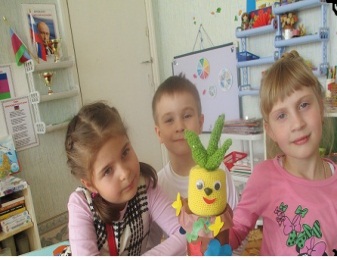 У окошка  лук зелёный,Ярким солнцем освещенный,Стрелы вытянулись в ряд,Как солдатиков отряд.Знают все, что лук полезен,Витаминами богат,Но немного горьковат.В этом лук не виноват.От природы он такой,Очень скромный и простой.Ешьте все зелёный лук,Он здоровью верный друг!!МесяцНеделяИгра, беседа, наблюдениеЭкспериментЧтение художественной литературыМарт1-я неделяЧто где растёт?Цель: знакомить детей с названием овощей и фруктов; дать детям представление об их классификацииЗемля.Занятие - беседа - исследование: Узнаем, какая земля.Цель: Выявить свойства земли: имеет вес, черного цвета, почва сыпучая.Материал, оборудование: земля в контейнерахРассказывание сказки Д.Родари "ЧиполиноМарт2-я неделя«Что лишнее? »Оформили выставку рисунков — аппликаций, поделок «Лучок на грядке».Наблюдение и зарисовка в календаре наблюдений в условиях группы.Опытно-экспериментальная деятельность: «Строение лука»Март3-я неделя«Узнай на ощупь»Ц. продолжать развивать у детей умение распознавать  овощи на ощупь; развивать способность к сравниванию; воспитывать устойчивое внимание, наблюдательность.Наблюдение и зарисовка в календаре наблюдений в условиях группыВодаЗанятие - опыт- эксперимент: Вода и растенияЦель: Выявить насколько вода необходима для роста растенийМатериал, оборудование: 2 контейнера с землей и проросшим луком (один поливают регулярно, второй не поливается совсем)Чтение художественной литературы – стихи про лук.Цель: Познакомить детей с малыми формами фольклора.Март4-я неделя«Съедобное — несъедобное»«Что сажают в огороде?», «Что где растет?».Цель игры: классификация растений по месту их произрастания.Наблюдение и зарисовка в календаре наблюдений в условиях группыСолнцеЗанятие - опыт - эксперимент: Солнце и лучок.Цель: Определить роль солнца в жизни лука и других овощей.Материал, оборудование: 2 контейнера с землей и проросшим луком (один стоит на солнышке, другой поместили в темную комнату)Апрель1-я неделяНаблюдение и зарисовка в календаре наблюдений в условиях группы.«Рисование»Тема: «Лучок».Цель: Продолжать развивать умение детей рисовать и закрашивать округлые формы;проводить линии в разных сочетаниях;закреплять умение набирать краску на кисть;пополнять словарный запас детей;развивать речь и мышление;воспитывать отзывчивость и аккуратность.Чтение поговорок о луке.Цель: Познакомить детей с малыми формами фольклора.Апрель2-я неделя«Опиши, я отгадаю»Цель: учить классифицировать овощи и фрукты по их признакам.Беседа «Чем хорош лук?Цель: узнать полезные свойства лукаЧеловекЗанятие - опыт- эксперимент: Человек и лукЦель: Выявить, насколько луку необходим уход человека.Материал, оборудование: 2 контейнера с землей и луком (один контейнер дети поливают, рыхлят землю, выбирают солнечное место, другой не поливают, не рыхлят землю, поставили в темное место)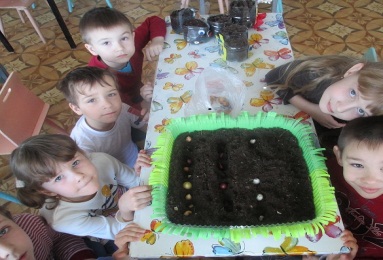 Посадили лук весёлыйЧтобы вырос он огромныйВедь наш лук хорош вездеИ в лекарстве и в еде Индивидуальная посадка лука, оформление стаканчика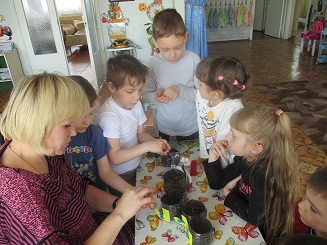 Посадили лук весёлыйЧтобы вырос он огромныйВедь наш лук хорош вездеИ в лекарстве и в еде Индивидуальная посадка лука, оформление стаканчика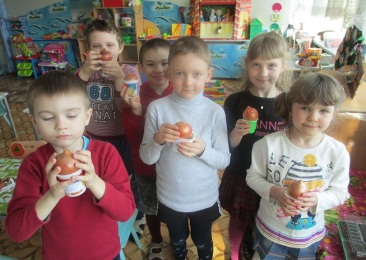 Поливаем мы лучок,
С золотистым он бочком.
Поливаем, поливаем,
А потом на стол несём!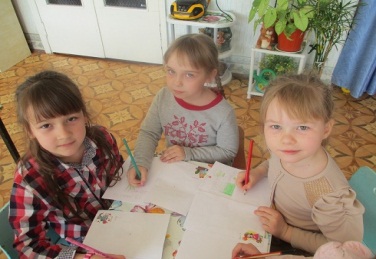 Дети наблюдали, как прорастает лук, и зарисовывали в дневнике наблюдения.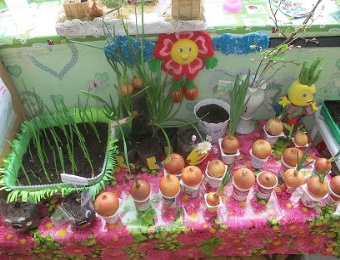 Вверх зелёная стрела
Прямо в луке проросла,
Лук не даст лететь стреле –
Бородой прирос к земле.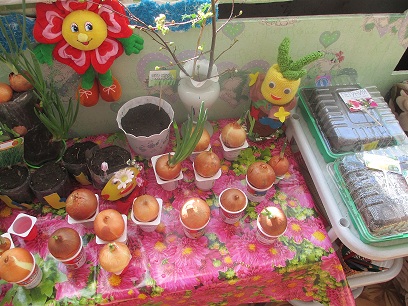 Вода-это сила,Вода - это слабость,Вода - это жизнь для всех нас.Вас покоряет,Нас укрощаетВсех она любит сила - Вода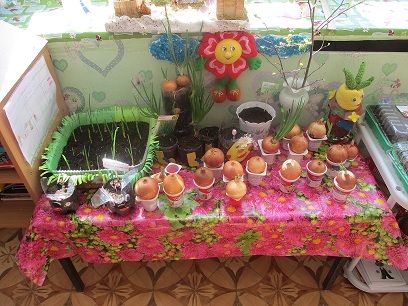 Очень горький - но полезный!Защищает от болезней!И микробам он не другПотому что это - лук!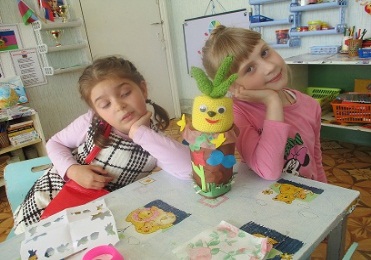 Я – лук, я – Чиполлино, 

Веселый, озорной. 

Простуды и ангины. Не справятся со мной.